South Carolina Cadet Leadership Course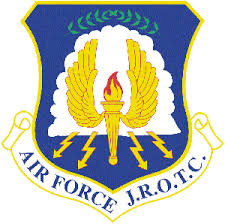 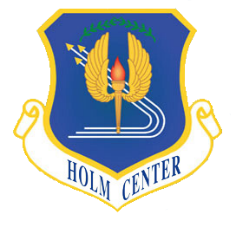 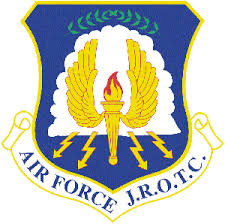 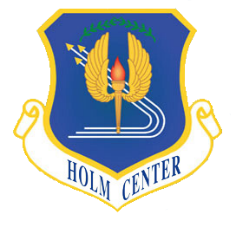 The Citadel, Charleston, South Carolina22 June 2022MEMORANDUM FOR 2022 South Carolina Cadet Leadership Course 2 Training Program ParticipantsSUBJECT:  2022 Awards AuthorizationThe John Armstrong Fleet Foot Trophy for Female Cadre is awarded to Cadet Morgan Doll, Wando High School.The John Armstrong Fleet Foot Trophy for Male Cadre is awarded to Cadet Henry Howland, Spring Valley High School.The John Armstrong Fleet Foot Trophy for Female Basic is awarded to Cadet Mackenzie King, Wando High School.The John Armstrong Fleet Foot Trophy for Male Basic is awarded to Cadet William Anderson, Pendleton High School.The Top Academic Trophies are awarded to Cadet Lauren Depaola from Blomingdale High School and Michaela Carter from Emerald High School.    The Top Individual Drill Trophies are awarded to Cadet Briana Wyman, West Nassau High School and Cadet Sebastian Gancerez, West Nassau High School.The Outstanding Basic Cadet Trophies for Alpha Squadron are awarded to Cadet Kolton Wright, West Nassau High School and Cadet Tyonia Tennant, Emerald High School.  The Outstanding Basic Cadet Trophies for Bravo Squadron are awarded to Cadet Alexis Garl, Muhlenberg High School and Cadet Ruby Schaler, Pendleton High School.  The Outstanding Support Staff Cadre Trophy is awarded to Cadet Joseph Diegel, Beaufort High School.The Outstanding Standardization and Evaluation Cadre Trophy is awarded to Cadet Michael Fairey, Beaufort High School.  The Outstanding Flight Commander Trophy for Alpha Squadron is awarded to Cadet Cody White, Effingham County High School.The Outstanding Flight Commander Trophy for Bravo Squadron is awarded to Cadet Jennifer Gonzales, Stall High School.  The Activity Ribbon is awarded to the cadets of India flight for excellence in competitive sports during Cadet Leadership Course training program.The Health and Wellness Ribbon is awarded to the following cadets for passing the physical fitness test during the Cadet Leadership Course training program.The Leadership Development Requirement (LDR) Leadership Ribbon is awarded to all cadets participating as cadre members during the Cadet Leadership Course training period.The Orienteering Ribbon is awarded to the following cadets for successfully completing the Cadet Leadership Course orienteering evaluation.The Cadet Leadership Course Ribbon is awarded to all basic and cadre cadets graduating from the 2022 Cadet Leadership Course training program. The Silver Star device to be worn on the Cadet Leadership Course Ribbon is awarded to the following cadets scoring in the top 10% of all basic cadets at the 2022 Cadet Leadership Course training program.The Academic Ribbon is awarded to the following cadets scoring in the top 10% of all basic cadets for achieving academic excellence.The Superior Performance Ribbon is awarded to the following cadets scoring in the top 10% of all basic cadets in the performance of military drill in a leadership position.The Leadership Ribbon is awarded to all cadets participating as cadre members during the Cadet Leadership Course 1 training period.The Outstanding Cadet Ribbon is awarded to the Outstanding Basic Cadet from each flight:Alpha Flight –	Kolton Wright, West Nassau HS	Foxtrot Flight – Brianna Wyman, West Nassau HSBravo Flight –	Devion Parker, Stall HS		Golf Flight – Alexis Garl, Muhlenberg HSCharlie Flight – Tyler Mullin, West Craven HS	Hotel Flight – Brody Rowell, West Nassau HSDelta Flight –	James Sheffield, Spring Valley HS	India Flight – Ruby Schaler, Pendleton HSEcho Flight –	Luther Jones, West Craven HS	Juliet Flight – Michaela Carter, Emerald HSThe Outstanding Cadet Ribbon is awarded to the Outstanding Basic Cadets for Alpha Squadron, Cadet Kolton Wright from West Nassau High School and Cadet Tyonia Tennant from Emerald High SchoolThe Outstanding Cadet Ribbon is awarded to the Outstanding Basic Cadets for Bravo Squadron, Cadet Alexis Garl from Muhlenberg High School and Cadet Ruby Schaler from Pendleton High SchoolThe Outstanding Cadet Ribbon is awarded to the Outstanding Flight Commander Cadre for Alpha Squadron, Cadet Cody White, Effingham County High SchoolThe Outstanding Cadet Ribbon is awarded to the Outstanding Flight Commander Cadre for Bravo Squadron, Cadet Jennifer Gonzales, Stall High School.  The Outstanding Cadet Ribbon is awarded to the Outstanding Support Staff Cadre, Cadet Joseph Diegel, Beaufort High School.The Outstanding Cadet Ribbon is awarded to the Outstanding Standardization and Evaluation Cadre, Cadet Michael Fairey, Beaufort High School.  The Outstanding Flight Ribbon is awarded to the cadets and flight commanders of Delta flight for being named Honor Flight for 2022 Cadet Leadership Course training program.By Order of: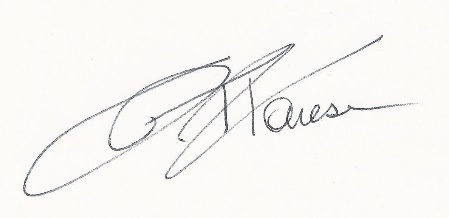 Maj John Farese, USAF (ret) DirectorLastFirstSchoolMaharajChristopherAndrew JacksonMcKnightRaymondBeaufortShahDiyanaBloomingdaleWilliamsXavierBloomingdaleWalkerChadEffingham Correa HernandezAlfonsoEffingham CtyStarkSageH.B. PlantCooleySethIrmoWilliamsMalikIrmoRomeroSophiaLexington HSMorottoCiaraMuhlenbergOcasioAngelMuhlenbergRubySchalerPendletonBrewerTorisR.B. Stall ManigoKayliyahR.B. Stall JacksonAmereSpring ValleyLewisJordanSpring ValleyKingMackenzieWando HSBarnesBrooklynWest NassauBrosamleShawnWest NassauVasilasNoahWest NassauLastFirstSchoolGriffinMichaelAndrew JacksonSharifKareenaAndrew JacksonSmithJohnnieAndrew JacksonTorrenceSaniyaAndrew JacksonBargerCraigAshley RidgeBradyZacharyAshley RidgeEnglishKatelynAshley RidgeEsverJaidenAshley RidgeFordAmariAshley RidgeKingJamesAshley RidgeNelsonJosephAshley RidgeWilloughbyWestelAshley RidgeLongAustinBeaufortMcKnightRaymondBeaufortSandstromGrantBeaufortCOUNTERMANGABRIELLABloomingdaleCRUZ PEREZABDIERBloomingdaleFELDBAUERELIZABETHBloomingdaleGIBSONLUKEBloomingdaleHURSTGRAYSONBloomingdaleMORRISALEXANDERBloomingdaleOSTRANDERDANIELLEBloomingdalePENNENGADYLANBloomingdaleROJASAILEENBloomingdaleVALENTINFREDDIEBloomingdaleWILLIAMSXAVIERBloomingdaleZAMBRANOBENICIOBloomingdaleHelmsDonovanEffingham CtyOuztsJonah F.Effingham CtyRennerMaddisonEffingham CtySciriaCaleb N.Effingham CtyVajkSydney P.Effingham CtyWallaceChristianEffingham CtyWhiteJackEffingham CtyZaifertGabriella M.Effingham CtyAshleyDanielEmeraldCarterMichaelaEmeraldHopkinsDa'MarquisEmeraldNationAndrewEmeraldSebastianAntonioEmeraldTennantTyoniaEmeraldVoylesShaunEmeraldBakerWilliamH.B. PlantBarreraLindseyH.B. PlantDonisDanielleH.B. PlantGordonRicoH.B. PlantHedgeNicolasH.B. PlantJohnsonDevinH.B. PlantKellerWesleyH.B. PlantKijanskiLoganH.B. PlantMurphySeanH.B. PlantSearsChristopherH.B. PlantStarkSageH.B. PlantSylvestreLucasH.B. PlantBrownAntaliyahIrmoCooleySethIrmoFortMaryIrmoGrayJadenIrmoJacksonJaidynIrmoJonesAnthonyIrmoMcNeil ConnorIrmoMundyCasonIrmoPuriniCalebIrmoTaylorTabithaIrmoWalkerJimmieIrmoWilliamsMalikIrmoHUBERMATTHEWJames islandKEENANETHANJames islandLANEABIGAILJames islandWILLIAMSTAYLORJames islandBurdianRyan Lexington HSMeffordJacobLexington HSMinterLilyLexington HSParadayRyanLexington HSRomeroSophiaLexington HSSineathRichardLexington HSAltamiranoJesusMuhlenbergAtkinsonSeanMuhlenbergErnstZacheryMuhlenbergFloresEliasMuhlenbergGarlAlexisMuhlenbergKouroumaAlphaMuhlenbergMackXavierMuhlenbergMorottoCiaraMuhlenbergOcasioAngelMuhlenbergParedesYsandryMuhlenbergQuinonesJoshuaMuhlenbergSmithSophiaMuhlenbergAndersonRiannaPendletonAndersonWilliamPendletonCannonAltonPendletonHernandezJuanPendletonLopezCrystalPendletonLopezNayeliePendletonMoserJacobPendletonNicholsonChristinaPendletonRubySchalerPendletonRuffOwenPendletonSammonsNoblePendletonAlejosArdielR.B. Stall AlexanderHopeR.B. Stall Arellano PachecoGermanR.B. Stall CamachoVanessaR.B. Stall CappsBaileyR.B. Stall CruzJacqelineR.B. Stall EdwardsIsaiahR.B. Stall FultonCaponeR.B. Stall GarnerLeilahR.B. Stall GonzalezGabrielaR.B. Stall HancockValerieR.B. Stall ManigoKayliyahR.B. Stall MendozaFatimaR.B. Stall ParkerDevionR.B. Stall PotterCalebR.B. Stall RosaDonte'R.B. Stall SparksChaseR.B. Stall ToneyKalissaR.B. Stall VictoriaZaidaR.B. Stall WilliamsAriannaR.B. Stall WilliamsVictoriaR.B. Stall ByrdAlexisSpring ValleyCottonKamronSpring ValleyDaltonBraydenSpring ValleyHarkiHaydenSpring ValleyHernandezCamdenSpring ValleyInfanteAsherSpring ValleyJacksonAmereSpring ValleyJamesRichardSpring ValleyLewisJordanSpring ValleyReeversTeiganSpring ValleyRobinsonMichaelSpring ValleyRomeroSherlynSpring ValleySheffieldJamesSpring ValleyUhallGabrielSpring ValleyGreerCharlesWando HSHarbinWyattWando HSKingMackenzieWando HSTalmadgeZachWando HSWrightNataleeWando HSJonesLutherWest CravenMullinTylerWest CravenSchultzBrendanWest CravenSwainMichaelWest CravenBarnesBrooklynWest NassauCauchonOliviaWest NassauDoranKodyWest NassauGancerezSebastionWest NassauGesterChaseWest NassauHortonBryanWest NassauKeeneLeeinWest NassauLeeBraxtonWest NassauLoveGabrielaWest NassauMcCoshKanaanWest NassauMelsonAidanWest NassauRowellBrodyWest NassauVasilasNoahWest NassauWoodJasonWest NassauWrightKoltonWest NassauWymanBriannaWest NassauZufallShelbyWest NassauLast FirstSchoolBanuelasAnnaAshley RidgeDebneyJosephAshley RidgeKramerJacobAshley RidgeMarcumRobertAshley RidgeMayJacksonAshley RidgeRatchfordDominicAshley RidgeStrong RileyAshley RidgeYeomansMeaganAshley RidgeBradleyEthanBeaufortCurryTimothyBeaufortDiegelJosephBeaufortFaireyMichaelBeaufortMalphrusAlexanderBeaufortRinglerAislenBeaufortThompsonRebeccaBeaufortBooeHaydenEffingham CtyJeronimo VillatoroYusvin J.Effingham CtyKennedyJoshua P.Effingham CtyRogersMatthew C.Effingham CtyStepanovDimitri J.Effingham CtyWarrenDevin A.Effingham CtyWeckbacherTayler G.Effingham CtyWhiteCody G.Effingham CtyBestSydneyH.B. PlantGonzalvoAlexandraH.B. PlantFLETCHERCONNERJames islandGILLBRENDENJames islandLINGENFELTERSPENCERJames islandSHACKLETONALEXANDERJames islandBrooksMadalynLexington HSHallCarolineLexington HSHurd BraydenLexington HSVioletteDanielLexington HSErnstGracieMuhlenbergPonceJoelMuhlenbergBrownMalakiR.B. Stall CoriaMaxR.B. Stall GonzalesJenniferR.B. Stall RamirezMonicaR.B. Stall HedleySarahSpring ValleyHowlandHenrySpring ValleyJacksonZoeSpring ValleyNagiriSridevSpring ValleyWhitehurstChristopherSpring ValleyAlfordAnnebelleWando HSBrodeneGavinWando HSDollMorganWando HSSmithGregorWando HSLucovskySarahWest NassauPayneAlexanderWest NassauPriceAllenWest NassauWaltmanAlexanderWest NassauWeyburnRylandWest NassauLastFirstSchoolBenjaminJacobAndrew JacksonBrooksMikhailAndrew JacksonChristianA'shianaAndrew JacksonGriffinMichaelAndrew JacksonKingEricAndrew JacksonMaharajChristopherAndrew JacksonSculleyAlexandraAndrew JacksonSharifKareenaAndrew JacksonSmithJohnnieAndrew JacksonBradyZacharyAshley RidgeEnglishKatelynAshley RidgeEsverJaidenAshley RidgeFordAmariAshley RidgeKingjamesAshley RidgeNelsonJosephAshley RidgePriorAzaleaAshley RidgeLongAustinBeaufortMcKnightRaymondBeaufortSandstromGrantBeaufortSnowJacksonBeaufortALLENCHRISTINEBloomingdaleCruz PerezABNERBloomingdaleCruz PerezABDIERBloomingdaleDEPAOLALAURENBloomingdaleFELDBAUERELIZABETHBloomingdaleGIBSONLUKEBloomingdaleKUCHAJDOMINICKBloomingdaleMORRISALEXANDERBloomingdaleOSTRANDERDANIELLEBloomingdalePENNENGACOLINBloomingdaleROJASAILEENBloomingdaleSHAHDIYANABloomingdaleVALENTINFREDDIEBloomingdaleWILLIAMSXAVIERBloomingdaleZAMBRANOBENICIOBloomingdaleAlvarez Samuel R.Effingham CtyCorrea H.AlfonsoEffingham CtyHall Joel D.Effingham CtyHelmsDonovanEffingham CtyOuzts Jonah F.Effingham CtyRennerMaddisonEffingham CtyRodriguezOmar GiovanniEffingham CtySciria Caleb N.Effingham CtyShepard Genevieve M.Effingham CtyVajk Sydney P.Effingham CtyWalkerChadEffingham CtyWallaceChristianEffingham CtyWhiteJackEffingham CtyZabeDallasEffingham CtyZaifert Gabriella M.Effingham CtyAshleyDanielEmeraldCarterMichaelaEmeraldGambrellJosephEmeraldHopkinsDa'MarquisEmeraldNationAndrewEmeraldSebastianAntonioEmeraldTennantTyoniaEmeraldVoylesShaunEmeraldBakerWilliamH.B. PlantGordonRicoH.B. PlantHedgeNicolasH.B. PlantKellerWesleyH.B. PlantKijanskiLoganH.B. PlantMurphySeanH.B. PlantSearsChristopherH.B. PlantBrownAntaliyahIrmoCooleySethIrmoFortMaryIrmoGrayJadenIrmoHurd Ka'eoIrmoJonesAnthonyIrmoMcNeil ConnorIrmoMundyCasonIrmoNipsonAriahIrmoSamuelsKnowledgeIrmoWalkerJimmieIrmoWilliamsMalikIrmoGUZMANANGELJames islandHUBERMATTHEWJames islandKEENANETHANJames islandLANEABIGAILJames islandBurdianRyan Lexington HSFreemanCoryLexington HSGlennonIsabellaLexington HSHobbsBrianaLexington HSMeffordJacobLexington HSMinterLilyLexington HSParadayRyanLexington HSSineathRichardLexington HSAltamiranoJesusMuhlenbergAtkinsonSeanMuhlenbergErnstZacheryMuhlenbergGarlAlexisMuhlenbergHoffmanAlyssaMuhlenbergKouroumaAlphaMuhlenbergMackXavierMuhlenbergMorottoCiaraMuhlenbergOcasioAngelMuhlenbergSmithSophiaMuhlenbergAndersonRiannaPendletonAndersonWilliamPendletonCannonAltonPendletonLopezCrystalPendletonMoserJacobPendletonNicholsonChristinaPendletonRubySchalerPendletonSammonsNoblePendletonAlexanderHopeR.B. Stall Arellano P.GermanR.B. Stall BrewerTorisR.B. Stall CamachoVanessaR.B. Stall CappsBaileyR.B. Stall CruzJacqelineR.B. Stall GarnerLeilahR.B. Stall GarnettNancyR.B. Stall GonzalezGabrielaR.B. Stall LopezCarlosR.B. Stall ManigoKayliyahR.B. Stall MendozaFatimaR.B. Stall ParkerDevionR.B. Stall PotterCalebR.B. Stall RosaDonte'R.B. Stall SanchezJenniferR.B. Stall SeptorLeeAnnR.B. Stall SparksChaseR.B. Stall ToneyKalissaR.B. Stall VictoriaZaidaR.B. Stall WilliamsAriannaR.B. Stall ByrdAlexisSpring ValleyCottonKamronSpring ValleyHarkiHaydenSpring ValleyJacksonAmereSpring ValleyLewisJordanSpring ValleyReeversTeiganSpring ValleyRobinsonMichaelSpring ValleySheffieldJamesSpring ValleyUhallGabrielSpring ValleyGreerCharlesWando HSHarbinWyattWando HSKingMackenzieWando HSSmithMorganWando HSTalmadgeZachWando HSThomsonAllisonWando HSVisserSamuelWando HSWrightNataleeWando HSEdwardsXavierWest CravenJonesLutherWest CravenMullinTylerWest CravenSchultzBrendanWest CravenSwainMichaelWest CravenBarnesBrooklynWest NassauCauchonOliviaWest NassauDoranKodyWest NassauGancerezSebastionWest NassauHortonBryanWest NassauKeeneLeeinWest NassauLeeBraxtonWest NassauLoveGabrielaWest NassauMcCoshKanaanWest NassauMcKelvyHannahWest NassauMelsonAidanWest NassauRowellBrodyWest NassauWoodJasonWest NassauWrightKoltonWest NassauWymanBriannaWest NassauZufallShelbyWest NassauLastFirstSchoolBenjaminJacobAndrew JacksonBrooksMikhailAndrew JacksonChristianA'shianaAndrew JacksonGriffinMichaelAndrew JacksonKingEricAndrew JacksonMaharajChristopherAndrew JacksonSculleyAlexandraAndrew JacksonSharifKareenaAndrew JacksonSmithJohnnieAndrew JacksonTorrenceSaniyaAndrew JacksonBanuelasAnnaAshley RidgeBargerCraigAshley RidgeBradyZacharyAshley RidgeDebneyJosephAshley RidgeEnglishKatelynAshley RidgeEsverJaidenAshley RidgeFordAmariAshley RidgeKingJamesAshley RidgeKramerJacobAshley RidgeMarcumRobertAshley RidgeMayJacksonAshley RidgeNelsonJosephAshley RidgePriorAzaleaAshley RidgeRatchfordDominicAshley RidgeStrong RileyAshley RidgeWilloughbyWestelAshley RidgeYeomansMeaganAshley RidgeBradleyEthanBeaufortCurryTimothyBeaufortDiegelJosephBeaufortFaireyMichaelBeaufortJenkinsJariayahBeaufortLongAustinBeaufortMalphrusAlexanderBeaufortMcKnightRaymondBeaufortMcMurrayAbigailBeaufortRinglerAislenBeaufortSandstromGrantBeaufortSnowJacksonBeaufortThompsonRebeccaBeaufortALLENCHRISTINEBloomingdaleCOUNTERMANGABRIELLABloomingdaleCRUZ PEREZABDIERBloomingdaleCRUZ PEREZABNERBloomingdaleDEPAOLALAURENBloomingdaleFELDBAUERELIZABETHBloomingdaleGIBSONLUKEBloomingdaleHURSTGRAYSONBloomingdaleKUCHAJDOMINICKBloomingdaleMORRISALEXANDERBloomingdaleOSTRANDERDANIELLEBloomingdalePENNENGACOLINBloomingdalePENNENGADYLANBloomingdaleROJASAILEENBloomingdaleShahDiyanaBloomingdaleVALENTINFREDDIEBloomingdaleWilliamsXavierBloomingdaleZAMBRANOBENICIOBloomingdaleAlvarezSamuel R.Effingham CtyBooeHaydenEffingham CtyCorrea HernandezAlfonsoEffingham CtyHallJoel D.Effingham CtyHelmsDonovanEffingham CtyJeronimo VillatoroYusvin J.Effingham CtyKennedyJoshua P.Effingham CtyOuztsJonah F.Effingham CtyRennerMaddisonEffingham CtyRodriguezOmar GiovanniEffingham CtyRogersMatthew C.Effingham CtySciriaCaleb N.Effingham CtyShepardGenevieveEffingham CtySheppardJacksonEffingham CtyStepanovDimitri J.Effingham CtyVajkSydney P.Effingham CtyWalkerChadEffingham Cty WallaceChristianEffingham CtyWarrenDevin A.Effingham CtyWeckbacherTayler G.Effingham CtyWhiteCody G.Effingham CtyWhiteJackEffingham CtyZabeDallasEffingham CtyZaifertGabriella M.Effingham CtyAshleyDanielEmeraldCarterMichaelaEmeraldGambrellJosephEmeraldHopkinsDa'MarquisEmeraldNationAndrewEmeraldSebastianAntonioEmeraldTennantTyoniaEmeraldVoylesShaunEmeraldBakerWilliamH.B. PlantBarreraLindseyH.B. PlantBestSydneyH.B. PlantDonisDanielleH.B. PlantGonzalvoAlexandraH.B. PlantGordonRicoH.B. PlantHedgeNicolasH.B. PlantJohnsonDevinH.B. PlantKellerWesleyH.B. PlantKijanskiLoganH.B. PlantMurphySeanH.B. PlantSearsChristopherH.B. PlantStarkSageH.B. PlantSylvestreLucasH.B. PlantBrownAntaliyahIrmoCooleySethIrmoFortMaryIrmoGrayJadenIrmoHurd Ka'eoIrmoJacksonJaidynIrmoJonesAnthonyIrmoMcNeil ConnorIrmoMoorerCiaraIrmoMundyCasonIrmoNipsonAriahIrmoPuriniCalebIrmoSamuelsKnowledgeIrmoTaylorTabithaIrmoWalkerJimmieIrmoWhiteRakiaIrmoWilliamsMalikIrmoFLETCHERCONNERJames islandGILLBRENDENJames islandGUZMANANGELJames islandHUBERMATTHEWJames islandKEENANETHANJames islandLANEABIGAILJames islandLINGENFELTERSPENCERJames islandSHACKLETONALEXANDERJames islandWILLIAMSTAYLORJames islandBrooksMadalynLexington HSBurdianRyan Lexington HSFreemanCoryLexington HSGlennonIsabellaLexington HSHallCarolineLexington HSHobbsBrianaLexington HSHurd BraydenLexington HSMeffordJacobLexington HSMinterLilyLexington HSParadayRyanLexington HSRomeroSophiaLexington HSSineathRichardLexington HSVioletteDanielLexington HSAltamiranoJesusMuhlenbergAtkinsonSeanMuhlenbergErnstGracieMuhlenbergErnstZacheryMuhlenbergFloresEliasMuhlenbergGarlAlexisMuhlenbergHoffmanAlyssaMuhlenbergKouroumaAlphaMuhlenbergMackXavierMuhlenbergMorottoCiaraMuhlenbergOcasioAngelMuhlenbergParedesYsandryMuhlenbergPonceJoelMuhlenbergQuinonesJoshuaMuhlenbergSmithSophiaMuhlenbergAndersonRiannaPendletonAndersonWilliamPendletonCannonAltonPendletonHernandezJuanPendletonLopezCrystalPendletonLopezNayeliePendletonMoserJacobPendletonNicholsonChristinaPendletonRubySchalerPendletonRuffOwenPendletonSammonsNoblePendletonAlejosArdielR.B. Stall AlexanderHopeR.B. Stall Arellano PachecoGermanR.B. Stall BrewerTorisR.B. Stall BrownMalakiR.B. Stall CamachoVanessaR.B. Stall CappsBaileyR.B. Stall CoriaMaxR.B. Stall CruzJacqelineR.B. Stall EdwardsIsaiahR.B. Stall FultonCaponeR.B. Stall GarnerLeilahR.B. Stall GarnettNancyR.B. Stall GonzalesJenniferR.B. Stall GonzalezGabrielaR.B. Stall HancockValerieR.B. Stall LopezCarlosR.B. Stall ManigoKayliyahR.B. Stall MartinezAnaR.B. Stall MendozaFatimaR.B. Stall ParkerDevionR.B. Stall PotterCalebR.B. Stall RamirezMonicaR.B. Stall RosaDonte'R.B. Stall SanchezJenniferR.B. Stall SeptorLeeAnnR.B. Stall SparksChaseR.B. Stall ToneyKalissaR.B. Stall VictoriaZaidaR.B. Stall WilliamsAriannaR.B. Stall WilliamsVictoriaR.B. Stall ByrdAlexisSpring ValleyCottonKamronSpring ValleyDaltonBraydenSpring ValleyHarkiHaydenSpring ValleyHedleySarahSpring ValleyHernandezCamdenSpring ValleyHowlandHenrySpring ValleyInfanteAsherSpring ValleyJacksonAmereSpring ValleyJacksonZoeSpring ValleyJamesRichardSpring ValleyLewisJordanSpring ValleyNagiriSridevSpring ValleyReeversTeiganSpring ValleyRobinsonMichaelSpring ValleyRomeroSherlynSpring ValleySheffieldJamesSpring ValleyUhallGabrielSpring ValleyWhitehurstChristopherSpring ValleyAlfordAnnebelleWando HSBrodeneGavinWando HSDollMorganWando HSGreerCharlesWando HSHarbinWyattWando HSHenry-WraggDanielWando HSKingMackenzieWando HSSmithGregorWando HSSmithMorganWando HSTalmadgeZachWando HSThomsonAllisonWando HSVisserSamuelWando HSWrightNataleeWando HSEdwardsXavierWest CravenJonesLutherWest CravenMullinTylerWest CravenSchultzBrendanWest CravenSwainMichaelWest CravenBarnesBrooklynWest NassauBrosamleShawnWest NassauCauchonOliviaWest NassauDoranKodyWest NassauGancerezSebastionWest NassauGesterChaseWest NassauHortonBryanWest NassauKeeneLeeinWest NassauLeeBraxtonWest NassauLoveGabrielaWest NassauLucovskySarahWest NassauMcCoshKanaanWest NassauMcKelvyHannahWest NassauMelsonAidanWest NassauPayneAlexanderWest NassauPriceAllenWest NassauRowellBrodyWest NassauVasilasNoahWest NassauWaltmanAlexanderWest NassauWeyburnRylandWest NassauWoodJasonWest NassauWrightKoltonWest NassauWymanBriannaWest NassauZufallShelbyWest NassauLastFirstSchoolVajkSydney P.Effingham CtyTennantTyoniaEmeraldVoylesShaunEmeraldHedgeNicolasH.B. PlantKijanskiLoganH.B. PlantMurphySeanH.B. PlantStarkSageH.B. PlantGarlAlexisMuhlenbergKouroumaAlphaMuhlenbergOcasioAngelMuhlenbergNicholsonChristinaPendletonRubySchalerPendletonSammonsNoblePendletonInfanteAsherSpring ValleyLewisJordanSpring ValleySheffieldJamesSpring ValleyJonesLutherWest CravenMullinTylerWest CravenRowellBrodyWest NassauWrightKoltonWest NassauWymanBriannaWest NassauLastFirstSchoolEnglishKatelynAshley RidgeKingJamesAshley RidgeWilloughbyWestelAshley RidgeCRUZ PEREZABNERBloomingdaleDEPAOLALAURENBloomingdaleOSTRANDERDANIELLEBloomingdaleOuztsJonah F.Effingham CtyWhiteJackEffingham CtyCarterMichaelaEmeraldGambrellJosephEmeraldHedgeNicolasH.B. PlantMurphySeanH.B. PlantStarkSageH.B. PlantSylvestreLucasH.B. PlantCooleySethIrmoJonesAnthonyIrmoParadayRyanLexington HSAndersonWilliamPendletonMoserJacobPendletonNicholsonChristinaPendletonRubySchalerPendletonParkerDevionR.B. Stall DaltonBraydenSpring ValleyHarkiHaydenSpring ValleyInfanteAsherSpring ValleyLewisJordanSpring ValleySheffieldJamesSpring ValleySmithMorganWando HSThomsonAllisonWando HSMullinTylerWest CravenSchultzBrendanWest CravenGesterChaseWest NassauMcCoshKanaanWest NassauWrightKoltonWest NassauWymanBriannaWest NassauLast FirstSchoolSmithJohnnieAndrew JacksonTennantTyoniaEmeraldVoylesShaunEmeraldKijanskiLoganH.B. PlantStarkSageH.B. PlantGarlAlexisMuhlenbergKouroumaAlphaMuhlenbergOcasioAngelMuhlenbergParedesYsandryMuhlenbergQuinonesJoshuaMuhlenbergAndersonRiannaPendletonLopezNayeliePendletonSammonsNoblePendletonEdwardsIsaiahR.B. Stall GarnettNancyR.B. Stall SparksChaseR.B. Stall InfanteAsherSpring ValleyLewisJordanSpring ValleyDoranKodyWest NassauGancerezSebastionWest NassauKeeneLeeinWest NassauRowellBrodyWest NassauVasilasNoahWest NassauWrightKoltonWest NassauWymanBriannaWest NassauLastFirstSchoolBanuelasAnnaAshley RidgeDebneyJosephAshley RidgeKramerJacobAshley RidgeMarcumRobertAshley RidgeMayJacksonAshley RidgeRatchfordDominicAshley RidgeStrong RileyAshley RidgeYeomansMeaganAshley RidgeBradleyEthanBeaufortCurryTimothyBeaufortDiegelJosephBeaufortFaireyMichaelBeaufortMalphrusAlexanderBeaufortRinglerAislenBeaufortThompsonRebeccaBeaufortBooeHaydenEffingham CtyJeronimo VillatoroYusvin J.Effingham CtyKennedyJoshua P.Effingham CtyRogersMatthew C.Effingham CtyStepanovDimitri J.Effingham CtyWarrenDevin A.Effingham CtyWeckbacherTayler G.Effingham CtyWhiteCody G.Effingham CtyBestSydneyH.B. PlantGonzalvoAlexandraH.B. PlantFLETCHERCONNERJames islandGILLBRENDENJames islandLINGENFELTERSPENCERJames islandSHACKLETONALEXANDERJames islandBrooksMadalynLexington HSHallCarolineLexington HSHurd BraydenLexington HSVioletteDanielLexington HSErnstGracieMuhlenbergPonceJoelMuhlenbergBrownMalakiR.B. Stall CoriaMaxR.B. Stall GonzalesJenniferR.B. Stall RamirezMonicaR.B. Stall HedleySarahSpring ValleyHowlandHenrySpring ValleyJacksonZoeSpring ValleyNagiriSridevSpring ValleyWhitehurstChristopherSpring ValleyAlfordAnnebelleWando HSBrodeneGavinWando HSDollMorganWando HSSmithGregorWando HSLucovskySarahWest NassauPayneAlexanderWest NassauPriceAllenWest NassauWaltmanAlexanderWest NassauWeyburnRylandWest NassauLastFirstSchoolSharifKareenaAndrew JacksonEnglishKatelynAshley RidgeEsverJaidenAshley RidgeCOUNTERMANGABRIELLABloomingdaleHURSTGRAYSONBloomingdaleOuztsJonah F.Effingham CtyRennerMaddisonEffingham CtyHopkinsDa'MarquisEmeraldJohnsonDevinH.B. PlantMundyCasonIrmoKEENANETHANJames islandParadayRyanLexington HSErnstZacheryMuhlenbergNicholsonChristinaPendletonCruzJacqelineR.B. Stall GarnerLeilahR.B. Stall DaltonBraydenSpring ValleySheffieldJamesSpring ValleyEdwardsXavierWest CravenLeeBraxtonWest NassauLoveGabrielaWest Nassau